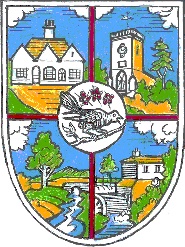 CHAIR:	Mr D. G. White			VICE CHAIR:	Mrs G. F. D. HesselgraveCLERKS:	Jenny Hoodless and Tracy Dean		The Chair and Vice Chair of the Council are members of all Parish Council’s Committees under the term of ex officio. This means that they can exercise their rights and attend any Committee meeting and are entitled to all papers for that Committee meeting, they do not have to attend meetings if they wish to not exercise their right.  They do not have to be named members of the Committee and can vote.COMMITTEES:Planning and Environment. Chair: 		S Davis	            Clerk:  Jenny Hoodless & Tracy Dean - shareCouncillors: 	C Jackets, Helen Lee, D Lewin, J Castle, G Hesselgrave and D White (ex-officio) Parish Halls. Chair:  		C Jackets		Clerk:  Claire KirbyCouncillors: 	S Gander, P Milne, D Miles, P Young and D White (ex-officio)Cemetery and Allotments. Chair:  	W Hesselgrave	Clerk:  Tracy DeanCouncillors:	J Castle, D Lewin, D Miles, P. Milne, D White (ex-officio)T. Jenner (Union Corner Allotment Supervisor) and T. Knight (Roebuck Park Allotment Supervisor) by invitation. A representative of the Allotment tenants, by invitationGrounds. 	Chair:  		W Hesselgrave	Clerk: Tracy DeanCouncillors:  	F. Lulham (Vice Chair), S Davis, V Lee, P Young, S Gander, G Hesselgrave and D White (ex-officio)Finance (inc Cemetery Lodge).Chair:  		D White.  		Clerk:  Jenny HoodlessCouncillors:  	J Castle, S Davis, G Hesselgrave (ex-officio), F Lulham, C Jackets and D Lewin [Note: Membership of the Committee should include at least one member of each Committee]Staffing Committee.Chair:		P.Milne 		Clerk: Jenny HoodlessCouncillors:	G Hesselgrave, F Lulham, S Gander, D White (ex-officio)Project Delivery Working Group.Chair:		D White		Clerk: Tracy DeanCouncillors:	S Gander, D Lewin and P YoungFootpaths Group (informal committee) – Veronica Lee and Frankie LulhamPARISH COUNCIL REPRESENTATIVES:Parish Tree Warden: Cllr. B Hesselgrave and Deputy Clerk (Tracy Dean). Emergency Planning Group:  Cllr. P Young and Deputy Clerk (Tracy Dean).Hellingly Hospital Liaison Committee: Cllrs. G Hesselgrave, W Hesselgrave & C Jackets.Wealden District Association of Local Councils (WDALC):  Cllr. J CastleParish Planning Panel:  Cllr. S DavisHailsham Forward Executive and Steering Group:  Cllr. C JacketsMovement and Access Strategy Hailsham & Hellingly:  Cllr D White14th December 2023